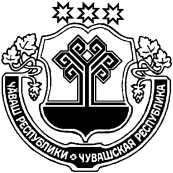 Об установлении границ прилегающих территорий, на которых не допускается розничная продажа алкогольной продукции и розничная продажа алкогольной продукции при оказании услуг общественного питания на территории Янтиковского муниципального округа Чувашской РеспубликиВ соответствии с пунктом 8 статьи 16 Федерального закона от 22.11.1995 № 171-ФЗ «О государственном регулировании производства и оборота этилового спирта, алкогольной и спиртосодержащей продукции и об ограничении потребления (распития) алкогольной продукции», постановлением Правительства Российской Федерации от 23.12.2020 № 2220 «Об утверждении Правил определения органами местного самоуправления границ прилегающих территорий, на которых не допускается розничная продажа алкогольной продукции и розничная продажа алкогольной продукции при оказании услуг общественного питания», Уставом Янтиковского муниципального округа Чувашской Республики администрация Янтиковского муниципального округа п о с т а н о в л я е т:1. Определить, что обособленная территория-это территория, границы которой обозначены ограждением (объектами искусственного происхождения), прилегающая к зданию (строению, сооружению), в котором расположены детские, медицинские, образовательные организации, объекты спорта, вокзалы и рынки.2. Установить границы прилегающих территорий:к зданиям, строениям, сооружениям, помещениям, находящимся во владении и (или) пользовании образовательных организаций (за исключением организаций дополнительного образования, организаций дополнительного профессионального образования)-30 метров;к зданиям, строениям, сооружениям, помещениям, находящимся во владении и (или) пользовании организаций, осуществляющих обучение несовершеннолетних-30 метров;к зданиям, строениям, сооружениям, помещениям, находящимся во владении и (или) пользовании юридических лиц независимо от организационно-правовой формы и индивидуальных предпринимателей, осуществляющих в качестве основного (уставного) вида деятельности медицинскую деятельность или осуществляющих медицинскую деятельность наряду с основной (уставной) деятельностью на основании лицензии, выданной в порядке, установленном законодательством Российской Федерации, за исключением видов медицинской деятельности по перечню, утвержденному Правительством Российской Федерации - 10 метров;к спортивным сооружениям, которые являются объектами недвижимости и права на которые зарегистрированы в установленном порядке, - 30 метров;к местам нахождения источников повышенной опасности, определяемых Кабинетом Министров Чувашской Республики в порядке, установленном Правительством Российской Федерации - 30 метров;к вокзалам - 20 метров.3. Определить способ расчета расстояний:а) по кратчайшему маршруту движения пешехода при наличии обособленной территории - от входа для посетителей на обособленную территорию до входа для посетителей в стационарный торговый объект;б) по кратчайшему маршруту движения пешехода при отсутствии обособленной территории - от входа для посетителей в здание (строение, сооружение), в котором расположены организации и (или) объекты, до входа для посетителей в стационарный торговый объект;в) при наличии нескольких входов для посетителей на обособленную территорию (в здание, строение, сооружение), на которой (в котором) расположена организация или объект, расчет (измерение) расстояния производить от каждого входа на обособленную территорию (в здание, строение, сооружение);г) при наличии нескольких входов для посетителей в стационарный торговый объект и объект общественного питания расчет (измерение) расстояния производить до ближайшего входа для посетителей в стационарный торговый объект и объект общественного питания.4. Определить границы прилегающих территорий к многоквартирным домам, на которых не допускается розничная продажа алкогольной продукции при оказании услуг общественного питания в объектах общественного питания, за исключением объектов общественного питания, имеющих зал обслуживания, общая площадь которого соответствует законодательству Чувашской Республики, на расстоянии 20 метров от зданий многоквартирных домов.Расстояние, указанное в настоящем пункте, определяется от стены многоквартирного дома (включая встроенные и встроенно-пристроенные помещения) по всему периметру здания по прямой линии без учета рельефа территории, искусственных и естественных преград.5. Утвердить перечень организаций и (или) объектов, на прилегающих территориях к которым не допускается розничная продажа алкогольной продукции, согласно приложению к настоящему постановлению.6. Специальной комиссией по вопросам оценки рисков, связанных с определением границ  прилегающих территорий, на которых не допускается розничная продажа алкогольной продукции и розничная продажа алкогольной продукции при оказании услуг общественного питания на территории Янтиковского муниципального округа Чувашской Республики от   22.05.2023 № 442 не реже, чем один раз в год проводить мониторинг открытия и закрытия организаций и (или) объектов, на прилегающих территориях к которым не допускается розничная продажа алкогольной продукции.7. Признать утратившим силу постановление администрации Янтиковского района Чувашской Республики от 11.03.2022 № 90 «Об установлении границ прилегающих территорий, на которых не допускается розничная продажа алкогольной продукции и розничная продажа алкогольной продукции при оказании услуг общественного питания на территории Янтиковского района Чувашской Республики». 8. Настоящее постановление вступает в силу со дня его официального опубликования.9. Контроль за исполнением настоящего постановления возложить на заместителя главы администрации-начальника отдела организационно-контрольной, кадровой работы и цифрового развития администрации Янтиковского муниципального округа.Глава Янтиковскогомуниципального округа                                                                       В.Б. МихайловПриложение
к постановлению администрации
Янтиковского муниципального округа
от 27.07.2023 № 663Перечень организаций и объектов, на прилегающих территориях к которым не допускается розничная продажа алкогольной продукции на территории Янтиковского муниципального округаЧУВАШСКАЯ РЕСПУБЛИКА ЧĂВАШ РЕСПУБЛИКИ АДМИНИСТРАЦИЯ ЯНТИКОВСКОГО МУНИЦИПАЛЬНОГО ОКРУГАПОСТАНОВЛЕНИЕ27.07.2023 № 663село ЯнтиковоТĂВАЙ МУНИЦИПАЛЛĂ ОКРУГĚНАДМИНИСТРАЦИЙĔЙЫШĂНУ27.07.2023  663 № Тǎвай ялě№п/пНаименование организации,объектаАдрес осуществлениядеятельностиРасстояниеот организаций и объектов до границ прилегающих территорий, на которых не допускается розничная продажа алкогольной продукции,метровРасстояниеот организаций и объектов до границ прилегающих территорий, на которых не допускается розничная продажа алкогольной продукции,метров№п/пНаименование организации,объектаАдрес осуществлениядеятельностив отношении стационарных торговых объектовв отношении объектов, оказывающих услугу общественного питанияРаздел 1. Образовательные организацииРаздел 1. Образовательные организацииРаздел 1. Образовательные организацииРаздел 1. Образовательные организацииРаздел 1. Образовательные организации1Муниципальное автономное общеобразовательное учреждение «Алдиаровская средняя общеобразовательная школа» Янтиковского муниципального округа Чувашской Республики Чувашская Республика, Янтиковский район, с. Алдиарово,               пер. Набережный,           д. 1430302Муниципальное бюджетное общеобразовательное учреждение «Индырчская средняя общеобразовательная школа» Янтиковского муниципального округа Чувашской Республики Чувашская Республика, Янтиковский район, д. Индырчи,                     ул. Николаева, д. 130303Муниципальное бюджетное общеобразовательное учреждение «Можарская средняя общеобразовательная школа» Янтиковского муниципального округа Чувашской Республики Чувашская Республика, Янтиковский район, с. Можарки,                   ул. Новая, д. 1230304Муниципальное бюджетное общеобразовательное учреждение «Новобуяновская средняя общеобразовательная школа» Янтиковского муниципального округа Чувашской Республики Чувашская Республика, Янтиковский район, д. Новое Буяново,        ул. Комсомольская, д. 130305Муниципальное бюджетное общеобразовательное учреждение «Турмышская средняя общеобразовательная школа» Янтиковского муниципального округа Чувашской РеспубликиЧувашская Республика, Янтиковский район, с. Турмыши,                       ул. Советская, д. 1330306Муниципальное бюджетное общеобразовательное учреждение «Тюмеревская средняя общеобразовательная школа» Янтиковского муниципального округа Чувашской Республики Чувашская Республика, Янтиковский район, д. Тюмерево,                  ул. Калинина, д. 230307Муниципальное бюджетное общеобразовательное учреждение «Чутеевская средняя общеобразовательная школа» Янтиковского муниципального округа Чувашской РеспубликиЧувашская Республика, Янтиковский район, с. Чутеево,                     ул. Лесная, д. 3930308Муниципальное бюджетное общеобразовательное учреждение «Шимкусская средняя общеобразовательная школа» Янтиковского муниципального округа Чувашской РеспубликиЧувашская Республика, Янтиковский район, с. Шимкусы,                  пер. 1-ый Школьный, д. 1730309Муниципальное бюджетное общеобразовательное учреждение «Янтиковская средняя общеобразовательная школа имени Героя Советского Союза Петра Харитоновича Бухтулова» Янтиковского муниципального округа Чувашской Республики Чувашская Республика, Янтиковский район, с. Янтиково,                    пр. Ленина, д.22а303010Муниципальное бюджетное общеобразовательное учреждение «Яншихово-Норвашская средняя общеобразовательная школа» Янтиковского муниципального округа Чувашской Республики Чувашская Республика, Янтиковский район, с. Яншихово-Норваши,                         ул. Школьная, д. 14303011Муниципальное бюджетное дошкольное образовательное учреждение «Детский сад № 1 с. Янтиково» Янтиковского муниципального округа Чувашской РеспубликиЧувашская Республика, Янтиковский район, с. Янтиково,                      пр. Ленина, д. 56303012Муниципальное бюджетное дошкольное образовательное учреждение «Детский сад № 2 с. Янтиково» Янтиковского муниципального округа Чувашской РеспубликиЧувашская Республика, Янтиковский район, с. Янтиково,                     ул. Союзная, д.5а303013Муниципальное автономное дошкольное образовательное учреждение «Детский сад «Радуга» с. Янтиково Янтиковского муниципального округа Чувашской РеспубликиЧувашская Республика, Янтиковский район, с. Янтиково,                     ул. Чапаева, д. 22303014Муниципальное бюджетное дошкольное образовательное учреждение «Турмышский детский сад» Янтиковского муниципального округа Чувашской РеспубликиЧувашская Республика, Янтиковский район, с. Турмыши,                     ул. Советская, д. 10303015Муниципальное бюджетное образовательное учреждение дополнительного образования «Детско-юношеский центр» Янтиковского муниципального округа Чувашской РеспубликиЧувашская Республика, Янтиковский район, с. Янтиково,                     пр. Ленина, д. 22303016Муниципальное бюджетное учреждение дополнительного образования «Янтиковская детская школа искусств» Янтиковского муниципального округа Чувашской РеспубликиЧувашская Республика, Янтиковкий район,   с. Янтиково,                      пр. Ленина, д. 22303017Муниципальное бюджетное учреждение  «Центр психолого-педагогической, медицинской и социальной помощи» Янтиковского муниципального округа Чувашской РеспубликиЧувашская Республика, Янтиковский район, с. Янтиково,                   пр. Ленина, д. 223030Раздел 2. Медицинские организацииРаздел 2. Медицинские организацииРаздел 2. Медицинские организацииРаздел 2. Медицинские организацииРаздел 2. Медицинские организации18БУ ЧР «Янтиковская ЦРБ» Министерства здравоохранения Чувашской РеспубликиЧувашская Республика, Янтиковский район, с. Янтиково, пр. Ленина, д. 16101019Алдиаровское отделение врача общей практикиЧувашская Республика, Янтиковский район, с. Алдиарово,                пер. Набережный, д.13а101020Турмышское отделение врача общей практикиЧувашская Республика, Янтиковский район, с. Турмыши,                   ул. Советская, д.2101021Тюмеревское отделение врача общей практикиЧувашская Республика, Янтиковский район, д. Тюмерево,                   ул. Николаева, д.26101022Чутеевское отделение врача общей практикиЧувашская Республика, Янтиковский район, с. Чутеево,                       ул. Ленина, д.5101023Шимкусское отделение врача общей практикиЧувашская Республика, Янтиковский район, с. Шимкусы,                   ул. Некрасова, д.28101024Янтиковское отделение врача общей практикиЧувашская Республика, Янтиковский район, с. Янтиково,                               пр. Ленина, д.16101025Яншихово-Норвашское отделение врача общей практикиЧувашская Республика, Янтиковский район, с. Яншихово-Норваши,                           ул. Ленина, д.15101026Амалыковский фельдшерско-акушерский пунктЧувашская Республика, Янтиковский район, д. Амалыково,                       ул. Ленина, д. 1101027Бахтиаровский фельдшерско-акушерский пунктЧувашская Республика, Янтиковский район, д. Бахтиарово,                   ул. Ленина, д. 8а101028Беляевский фельдшерско-акушерский пунктЧувашская Республика, Янтиковский район, д. Беляево,                     ул. Ленинградская, д. 8а101029Гришинский фельдшерско-акушерский пунктЧувашская Республика, Янтиковский район, с. Гришино,                     ул. Первомайская,           д. 24101030Ивановский фельдшерско-акушерский пунктЧувашская Республика, Янтиковский район, д. Иваново,                      ул. Школьная, д.1101031Индырчский фельдшерско-акушерский пунктЧувашская Республика, Янтиковский район, д. Индырчи,                     ул. Чапаева, д. 2а101032Кармалинский фельдшерско-акушерский пунктЧувашская Республика, Янтиковский район, д. Кармалы,                 ул. Советская, д. 3101033Кичкеевский фельдшерско-акушерский пунктЧувашская Республика, Янтиковский район, д. Кичкеево, ул. Первомайская, д. 54101034Можарский фельдшерско-акушерский пунктЧувашская Республика, Янтиковский район, с. Можарки,                        ул. Ленина, д.23101035Нижаровский фельдшерско-акушерский пунктЧувашская Республика, Янтиковский район, д. Нижарово,                     ул. Пролетарская,              д. 25а101036Новобуяновский фельдшерско-акушерский пунктЧувашская Республика, Янтиковский район, д. Новое Буяново,                              ул. Ленина, д. 33101037Новоишинский фельдшерско-акушерский пунктЧувашская Республика, Янтиковский район, д. Новое Ишино,              ул. Ленина, д. 19а101038Нюшкасинский фельдшерско-акушерский пунктЧувашская Республика, Янтиковский район, д. Нюшкасы,                   ул. Серго, д. 23101039Руссконорвашский фельдшерско-акушерский пунктЧувашская Республика, Янтиковский район, с. Русские Норваши, ул. Центральная, д. 9101040Старобуяновский фельдшерско-акушерский пунктЧувашская Республика, Янтиковский район, д. Старое Буяново, ул. Ленина, д. 21101041Тенеевский фельдшерско-акушерский пунктЧувашская Республика, Янтиковский район, д. Тенеево,                       ул. Гагарина, д. 3.101042Уразкасинский фельдшерско-акушерский пунктЧувашская Республика, Янтиковский район, д. Уразкасы,                      ул. Ильича, д. 19101043Уразлинский фельдшерско-акушерский пунктЧувашская Республика, Янтиковский район, д. Уразлино,                  ул. К. Маркса, д. 16а101044Салагаевский фельдшерско-акушерский пунктЧувашская Республика, Янтиковский район, д. Салагаево,                   ул. Родник, д. 33А101045Стоматологический кабинетЧувашская Республика, Янтиковский район, с. Янтиково,                               пр. Ленина, д. 41010Раздел 3. Объекты спортаРаздел 3. Объекты спортаРаздел 3. Объекты спортаРаздел 3. Объекты спортаРаздел 3. Объекты спорта46Муниципальное автономное учреждение дополнительного образования «Детско-юношеская спортивная школа-физкультурно-спортивный комплекс «Аль» Янтиковского муниципального округа Чувашской РеспубликиЧувашская Республика, Янтиковский район, с. Янтиково,                     пр. Ленина, д. 22Б3030Раздел 4. ВокзалыРаздел 4. ВокзалыРаздел 4. ВокзалыРаздел 4. ВокзалыРаздел 4. Вокзалы47«Автотур» Бизнес-центр» Чувашская Республика, Янтиковский район, с. Янтиково, пр. Ленина, д. 12020Раздел 5. Места нахождения источников повышенной опасностиРаздел 5. Места нахождения источников повышенной опасностиРаздел 5. Места нахождения источников повышенной опасностиРаздел 5. Места нахождения источников повышенной опасностиРаздел 5. Места нахождения источников повышенной опасности48Станция газораспределительная «Янтиково»Чувашская Республика, Янтиковский район, 100 м. южнее                      с. Янтиково3030